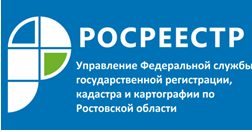 Пресс-релиз                                                                                                                                   17.02.2020КАК ИЗБЕЖАТЬ ВОЗВАРТА ДОКУМЕНТОВ БЕЗ РАССМОТРЕНИЯ Управление Росреестра по Ростовской области напоминает, что избежать возврата без рассмотрения документов, поданных на государственную регистрацию прав и (или) государственный кадастровый учет, достаточно просто. Главное – при подготовке пакета документов учитывать возможные причины для возврата.	Орган регистрации прав вернет без рассмотрения заявление о государственном кадастровом учете и (или) государственной регистрации прав, а также прилагаемый к нему пакет документов, если:- формат заявления и документов, представленных в электронной форме, не соответствует формату, установленному органом нормативно-правового регулирования;- заявление и документы, представленные на бумажном носителе, содержат подчистки, приписки, зачеркнутые слова и другие специально неоговоренные исправления, а также исполнены карандашом или имеют серьезные повреждения, которые не позволяют однозначно истолковать содержание;- по истечении пяти дней с момента подачи заявления отсутствует информация об оплате государственной пошлины за осуществление государственной регистрации прав;- в Едином государственном реестре недвижимости содержится отметка о невозможности осуществления регистрационных действий в отношении объекта недвижимости без личного участия собственника или его законного представителя и заявление при этом подает другой человек;- заявление о государственном кадастровом учете и (или) государственной регистрации прав не подписано заявителем;- заявление о государственной регистрации перехода, прекращения права собственности на объект недвижимости, принадлежащий физическому лицу, и прилагаемые к нему документы представлены в форме электронных документов и (или) электронных образов документов, подписанных усиленной квалифицированной электронной подписью, и при этом Едином государственном реестре недвижимости отсутствует запись о возможности регистрации на основании документов, подписанных усиленной квалифицированной электронной подписью.Решение о возврате документов без рассмотрения принимается в течении 5 рабочих дней со дня их поступления. При отсутствии информации об уплате государственной пошлины – в течение 3 рабочих дней.	Орган регистрации прав в обязательном порядке уведомит заявителя о возврате заявления о государственном кадастровом учете и (или) государственной регистрации прав и прилагаемых к нему документов, а также укажет причины возврата. Возврат производится тем же способом, которым документы были поданы. Если заявление и пакет документов были представлены в электронной форме, заявителю направят только уведомление о возврате.	Управление Росреестра по Ростовской области рекомендует правильно и своевременно уплачивать государственную пошлину, быть внимательными при составлении и подписании документов, а также подготавливать электронные документы в соответствии с требованиями действующего законодательства.